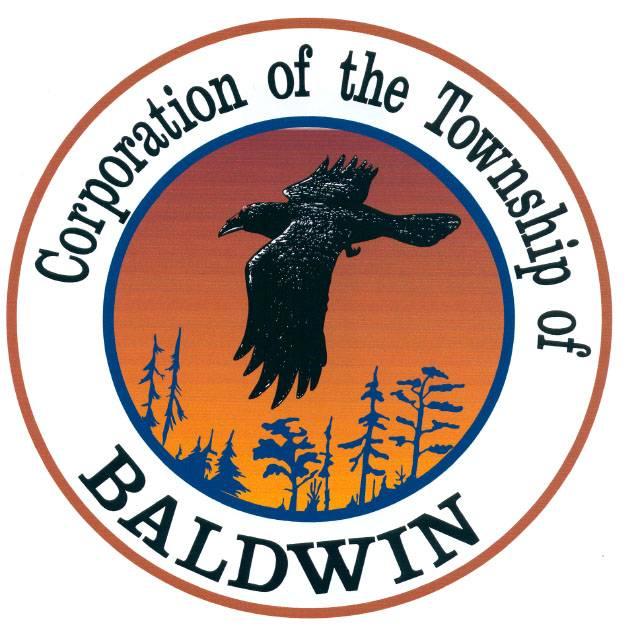 The Corporation of theTOWNSHIP OF BALDWINP.O.  Box 7095, 11 Spooner StreetMCKERROW, ONTARIOP0P 1M0				TEL: (705) 869-0225      FAX: (705) 869-5049______________________________________________________________________________TOWNSHIP OF BALDWINRegular Meeting of Council		MINUTESDATE:		October 18th, 2021TIME:			5:00 pmPLACE:		Council ChambersCall to Order & Note Members PresentThe meeting was called to order by the Mayor at 5:00 p.m.Council members present:	Mayor Gorham					Councillor Maltais					Councillor McDowell					Councillor FairbairnOther:				Bill Land, Delegation & Petitions					Fire Chief – Bob Clement					Clerk - Karin BatesAbsent:				Deputy Mayor BoucherDeclaration of Pecuniary Interest and The General Nature Thereof – noneAgendaNOW THEREFORE BE IT RESOLVED THAT:  the agenda for the Regular Council Meeting be accepted as presented.Resolution #21-75Moved: 	McDowellSecond: 	Fairbairn	CARRIEDMinutes – Business Arising from Minutesa)	MinutesNOW THEREFORE BE IT RESOLVED THAT:  the minutes from the Regular Council Meeting of September 13th, 2021, are hereby accepted.Resolution #21-76Moved: 	Faribairn	Second: 	McDowell	CARRIED5.	Delegations & PetitionsBill and Sue Land – CulvertDIRECTION:  Council agrees to replace the culvert which is causing drainage issues on Hardwood Road, following an inspection by Roger Hannon & Councillor Maltais verifying that is has collapsed.6.  REPORTSStaffFire Chief Roads ReportCAO/Clerk-TreasurerCouncillorsRoads LiaisonsRecreation LiaisonFire LiaisonMayorDeputy Mayor Building Inspector – review set fines DBDIRECTION:  Clerk to prepare set fine documents for approval/review at November Council Meeting.  Continue to provide updates with ongoing permit information to Council.NOW THEREFORE BE IT RESOLVED THAT:  The reports be accepted as read.Resolution #21-77Moved: 	McDowellSecond: 	Fairbairn	CARRIED7.	Correspondence1)	MMAH – Ontario Proof of Vaccination Guidance for Businesses and 	Organizations2)	MMAH – More Homes, More Choice Act 20193)	COVID Passport - meeting information4)	MSDSB – 2021 Second Quarterly Activity Report5)	Public Health Sudbury and District – facilities responsibilities6)	OPP – Police Services Board Report for Baldwin7)	MSDSB - supportNOW THEREFORE BE IT RESOLVED THAT:  the correspondence is hereby accepted as circulated and/or read.Resolution #21-78Moved:	FairbairnSeconded: 	McDowell	CARRIEDSTATEMENT OF ACCOUNT	NOW THEREFORE BE IT RESOLVED THAT:    	Purchase Journal 2021-09 in the amount of $118,149.14 be accepted.Resolution #21-79Moved:	McDowellSeconded: 	Fairbairn		CARRIEDBy-Laws & Resolution:1)	FONOM – LAND TRANSFER INFRASTRUCTURE SUPPORTNOW THEREFORE BE IT RESOLVED THAT:  Council supports FONOM’s resolution pertaining to Land Transfer Infrastructure Support (LTIS) from September 23, 2021.Resolution #21-80Moved:	McDowellSeconded: 	Fairbairn	CARRIED2)	RAINBOW DISTRICT – BY-LAW ENFORCEMENT PROPOSALDIRECTION:  Put in a 5-year clause stating that the yearly increase will only be the CPI increase.  Also indicating that we can opt out, without penalty at the end of the year if Council is not satisfied with the agreement.  Bring back next meeting.	3)	PRO SONICS – ACOUSTIC TREATMENT OF RECREATION BUILDINGDIRECTION:  Can they match the colour of tiles.  Guarantee we will be down to a 1 of noise reduction.  Bring back to November Meeting	4)	MSDSB Support -of Resolution 21-83 - Northern Ontario Health Teams	WHEREAS Communities across the province are addressing an intensified 	social crisis and Northern Ontario is no different. We recognize that creating 	solutions will require a multi-ministry approach but if there are lessons to be 	learned from this pandemic, what were once cracks in the health care foundation, 	there are now large gaps forming especially around mental health, addictions, 	and homelessness;	WHEREAS Northern Ontario has significant challenges when it comes to 	accessing mental health and addictions services for our people in our 	communities;	WHEREAS over 300 Child care staff who provide services to over 21,000 	licenced child care spaces in over 340 locations across the North and they see 	the effects of Mental Health and Addictions every day in the children they care for 	and the parents they support;	WHEREAS, the defined area of Northern Ontario is over 800,000 square 	kilometres. Also, annually over 500 Social Services staff provide financial and 	employment assistance to over 15,000 families in 37 delivery sites across the 	North. Over 300 Community Housing staff provide safe and affordable housing to	 	over 17,000 families in the North. In addition, there are many Police Officers and 	over 900 paramedics who responded to 200,000 medical emergency 911 calls. 	Paramedics have seen the direct results of the Mental Health and Addictions 	crisis in the North and some cases becoming ill themselves trying to cope with 	what they have seen;	WHEREAS The Township of Baldwin appreciates the efforts of all the agencies 	that are working to help and support those addicted to opioids. In some districts, 	over 30 agencies are providing some assistance. But we would like to see 	consolidation of these agencies with the input of Municipalities/DSSAB’s and 	local stakeholders. As we believe, a streamlined agency would be able to put the 	combined funds to better use;	THEREFORE BE IT RESOLVED THAT The Township of Baldwin ask that our 	Northern Ontario Health Teams, in consultation with Municipalities/DSSAB’s and 	local stakeholders, support a province-wide strategy that supports such 	consolidation;	FUrTHER BE IT RESOLVED THAT a copy of this Resolution to be shared with 	Premier Ford, Christine Elliott the Minister of Health, Michael Tibollo the 	Associate Minister of Mental Health and Addictions, the Leaders of the Provincial 	Oppositions, and the Association of Municipalities of Ontario (AMO).Resolution #21-81Moved:	McDowellSeconded: 	Fairbairn		CARRIED5)	2021-A-004 STAFF AND EMPLOYEE POLICYDIRECTION:  Bring back to November Council meeting as Deputy Mayor Boucher was absent and had some concerns regarding this Resolution.	6)	BY-LAW 2021-A-003 – AMENDMENT (see page 13)Resolution #21-82	       NOW THEREFORE BE IT RESOLVED THAT:   Council passes amendment to 	              By-Law 2021-A-003.  A By-Law to provide for the Adoption of Rules and          Procedure for the Municipal Council of the Corporation of the Township of          Baldwin.Moved:	FairbairnSeconded: 	McDowell		CARRIED8)	TENDER – HOUSE DEMONOW THEREFORE BE IT RESOLVED THAT:  Council approve tender application pertaining to House Demolition – 2 Hardwood Road received from LaCroix in the amount of $14,690.00.Resolution #21-83Moved:	FairbairnSeconded: 	McDowell		CARRIEDIn-CameraLegal and StaffingNOW THEREFORE BE IT RESOLVED THAT:   Pursuant to section 239 (2), (3) of the Municipal Act 2001 as amended, Council will now go into closed session to discuss legal and employees.TIME:  5:50 p.m.Resolution #21-84Moved:	FairbairnSeconded: 	McDowell		CARRIEDNOW THEREFORE BE IT RESOLVED THAT:   Pursuant to section 239 (2), (3) of the Municipal Act 2001 as amended, Council will now go out of closed session.TIME:  6:05 p.m.Resolution #21-85Moved:	FairbairnSeconded: 	McDowell		CARRIED11. Close of Meeting:	Motion to adjourn - Maltais			TIME:   6:06 p.m._____________________________		________________________________MAYOR						CLERK